Наркозно-дыхательный аппарат Ather 6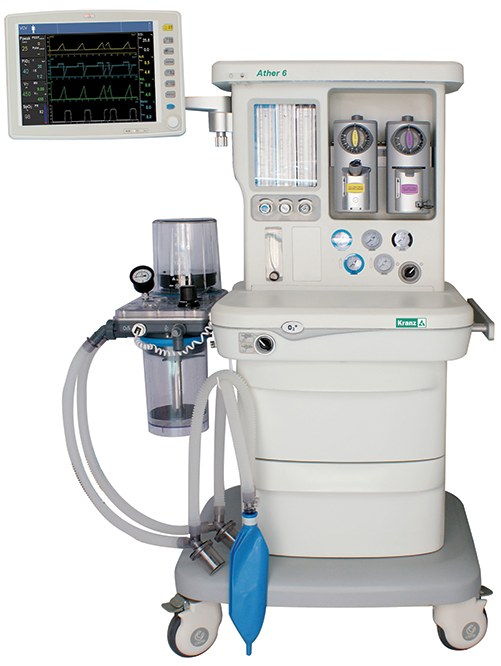 ХарактеристикиБренд:KranzСтрана-производитель:КитайПолное описаниеПодробнее о производителе
Аппарат используется для проведения ингаляционной анестезии, искусственной вентиляции легких во время наркоза взрослым пациентам и детям. Существует возможность проведения анестезии низкими потоками. Опционально аппарат может оснащаться модулем анализа анестезиологических газов. 

Привод пневматический. 
Блок механических флоуметров. 
Система защиты от гипоксической смеси. 

Режимы вентиляции: заместительные, вспомогательные с ограничением объема и давления, режим ручной вентиляции.Качественный контроль респираторных параметров, включая графический мониторинг. 
Система звуковых и визуальных сигналов тревоги. 